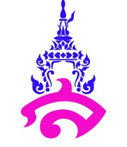 					    แผนการจัดการเรียนรู้ที่ ๑
หน่วยการเรียนรู้ที่ ๔							เรื่อง เรียงความสาธารณะ
แผนการจัดการเรียนรู้ การเขียนเรียงความ				จำนวน  ๒  คาบ  
ผู้สอน อาจารย์จารุวัลย์  พิมผนวชมาตรฐานการเรียนรู้/ตัวชี้วัด
 	มาตรฐาน  
 		มาตรฐาน ท ๒.๑     	ใช้กระบวนการเขียนเขียนสื่อสาร เขียนเรียงความ ย่อความ 				และเขียนเรื่องราวในรูปแบบต่าง ๆ เขียนรายงานข้อมูลสารสนเทศ				และรายงานการศึกษาค้นคว้าอย่างมีประสิทธิภาพ
 	ตัวชี้วัด		ท ๒.๑ ม. ๔-๖/๒	เขียนเรียงความ		ท ๒.๑ ม. ๔-๖/๘	มีมารยาทในการเขียนจุดประสงค์การเรียนรู้ 		๑.  อธิบายองค์ประกอบในการเขียนเรียงความได้  		๒. อธิบายขั้นตอนในการเขียนเรียงความได้  		๓. เขียนเรียงความได้อย่างถูกต้องตามหลักเกณฑ์การเขียนเรียงความ  		๔. เห็นความสำคัญของการเขียนเรียงความ  สาระสำคัญ		เรียงความเป็นงานเขียนร้อยแก้วประเภทหนึ่งที่ผู้เขียนได้แสดงออกซึ่งความรู้ความคิด ความเข้าใจ และประสบการณ์ นำเสนอเป็นเรื่องราวต่าง ๆ โดยใช้กระบวนการคิดที่เป็นระบบแล้วถ่ายทอดผ่านภาษาที่ร้อยเรียงอย่างประณีต มีแบบแผนสาระการเรียนรู้		๑.	ความรู้			๑) องค์ประกอบของเรียงความ			๒) ขั้นตอนการเขียนเรียงความ			๓) การเขียนเรียงความเกี่ยวกับการมีจิตสาธารณะ		๒. 	ทักษะ/กระบวนการ/กระบวนการคิด			การจำแนก  การให้เหตุผล  การสังเคราะห์  การจัดระบบความคิดเป็นแผนภาพ  การปฏิบัติ/การสาธิต  การประยุกต์/การปรับปรุง  การประเมินค่า  การสรุปความรู้		๓. 	คุณลักษณะอันพึงประสงค์			ซื่อสัตย์สุจริต  มีวินัย  ใฝ่เรียนรู้  มุ่งมั่นในการทำงาน  รักความเป็นไทย  มีจิตสาธารณะ		๔. สมรรถนะสำคัญของผู้เรียน  			ความสามารถในการสื่อสาร  ความสามารถในการคิด  ความสามารถในการแก้ปัญหาความสามารถในการใช้ทักษะชีวิต  ความสามารถในการใช้เทคโนโลยีหลักฐานการเรียนรู้		ใบกิจกรรม เรื่อง การเขียนเรียงความการวัดและการประเมินผลการเรียนรู้ 		๑.  วิธีการวัดและประเมินผล           	๑)  สังเกตพฤติกรรมของนักเรียนในการเข้าร่วมกิจกรรม	 		๒)  ตรวจผลงานของนักเรียน		๒. เครื่องมือ            	แบบสังเกตพฤติกรรมการเข้าร่วมกิจกรรม         	๓. เกณฑ์การประเมิน           	การประเมินพฤติกรรมการเข้าร่วมกิจกรรม                          	ผ่านตั้งแต่  ๒  รายการ  ถือว่า  ผ่าน                          	ผ่าน	   ๑  รายการ  ถือว่า  ไม่ผ่านการจัดกิจกรรมการเรียนรู้		กิจกรรมนำเข้าสู่บทเรียน		๑.	ครูสนทนากับนักเรียนเรื่องการเขียนเรียงความ แล้วให้นักเรียนช่วยกันให้นิยามของเรียงความครูคอยแนะนำ 		กิจกรรมพัฒนาผู้เรียน	 	๒. ให้นักเรียนช่วยกันระดมความคิดว่าองค์ประกอบของเรียงความที่ดีควรมีองค์ประกอบใดบ้าง จึงสมบูรณ์แบบด้านงานเขียนประเภทเรียงความ (หัวข้อเรื่อง คำนำ เนื้อหาสาระ บทสรุป)
 		๓. ให้นักเรียนช่วยกันเสนอความคิดว่าหากต้องการให้งานเขียนเรียงความของเราเป็นงานเขียนที่ดี ควรจะมีขั้นตอนกระบวนการใดบ้าง (๑. ขั้นกำหนดหัวข้อ  ๒. ขั้นกำหนดขอบเขตของเรื่อง ๓. ขั้นหาข้อมูลเพิ่มเติม  ๔. ขั้นวางโครงเรื่อง  ๕. ขั้นลงมือเขียน  ๖. ขั้นตรวจทาน) ครูคอยแนะนำ
 		๔. ให้นักเรียนศึกษาความรู้ เรื่อง ขั้นตอนการเขียนเรียงความ จากใบความรู้ แล้วเขียนเป็นแผนภาพความคิดขั้นสรุปกิจกรรมการเรียนรู้	
	 	๕. ครูสนทนากับนักเรียนเรื่องการเขียนเรียงความเพิ่มเติม และศึกษาตัวอย่างเรียงความในหนังสือเรียน		๖. ให้นักเรียนร่างหัวข้อ/โครงเรื่องของเรียงความที่ตนเองสนใจแต่ให้มีเนื้อหาเกี่ยวกับจิตสาธารณะ พร้อมทั้งให้เหตุผลได้ว่ามีความเป็นสาธารณะอย่างไร		๗. ให้นักเรียนส่งหัวข้อโครงเรื่องต่อครู ครูเสนอแนะ		๘. ครูให้นักเรียนกลับไปหาข้อมูลเพื่อจะนำมาเขียนเรียงความ ตามหัวข้อ/โครงเรื่อง ที่ตนเองร่างไว้ จากหนังสือหรืออินเทอร์เน็ต พร้อมทั้งบอกแหล่งข้อมูลอ้างอิงด้วย		๙. ให้นักเรียนทำใบกิจกรรม เรื่อง การเขียนเรียงความ แล้วร่วมกันตรวจสอบความถูกต้องสื่อการเรียนรู้	
		ใบกิจกรรมข้อเสนอแนะของผู้บริหารสถานศึกษา....................................................................................................................................................................................................................................................................................................................................................................................................................................................................................................................................................................................................................................................................................................................................................................................................................................................................................................................................................................................................................................................................................................................................................................................................................................................................................................................................................................................................................................................................................................................................................................................................................................................................................................................................................................................................................................................................................................................................................................................................................................................................................................................................................................................................................................................................................................................................................................................................................................................................................................................................................................................................................................................................................................................................................................................................................................................................................................................................................................................................................................................................................................................................................................................................................................................................................................................................................................................................................................................................................................................................................................................................................................................................................................................................................................................................................................................................................................................................................................................ลงชื่อ..........................................................................ผู้บริหารสถานศึกษา 		     (.........................................................................)บันทึกผลการจัดกิจกรรมการเรียนรู้ 	๑. ผลการสอน	
....................................................................................................................................................................................................................................................................................................................................................................................................................................................................................................................................................................................................................................................................................................................................................................................................................................................................................................................................................................................................................................................................................         ๒. ปัญหา/อุปสรรค	
....................................................................................................................................................................................................................................................................................................................................................................................................................................................................................................................................................................................................................................................................................................................................................................................................................................................................................................................................................................................................................................................................................         ๓. ข้อเสนอแนะ/แนวทางแก้ไข	  
........................................................................................................................................................................................................................................................................................................................................................................................................................................................................................................................................................................................................................................................................................................................
............................................................................................................................................................................................................................................................................................................................................................ลงชื่อ.....................................................ครูผู้สอน  						 		(นางสาวจารุวัลย์  พิมผนวช)ใบกิจกรรม  เรื่อง การเขียนเรียงความให้นักเรียนตอบคำถามต่อไปนี้๑.	องค์ประกอบของการเขียนเรียงความมีอะไรบ้าง จงอธิบาย______________________________________________________________________________________________________________________________________________________________________________________________________________________________________________________________________________________________________________________________________________________________________________________________________________________________________________________________________________________________________________________________________________________________________________________________________________________________________________________________________________________________________________________________________________________________________________________________________________________________________________________________________________________________________________________________________________________________________________________________________________________________________________________________________________________________________________________________________________________________________________________________________________________________________๒.	เหตุใดจึงต้องวางโครงเรื่องก่อนที่จะเขียนเรียงความ___________________________________________________________________________________________________________________________________________________________________________________________________________________________________________________________________________________________________________________________________________________________________________________________________________________________________________________________________________________________________________________________________________________________________________________________________________________ชื่อ.........................................................................................................ชั้น..............เลขที่..........................เฉลยใบกิจกรรม เรื่อง การเขียนเรียงความ (ตัวอย่างคำตอบ)ให้นักเรียนตอบคำถามต่อไปนี้๑. องค์ประกอบของการเขียนเรียงความมีอะไรบ้าง จงอธิบาย๑. ชื่อเรื่อง (Title)  		ชื่อเรื่องต้องอยู่กึ่งกลางหน้ากระดาษ การตั้งชื่อเรื่อง กระทำได้ ๒ กรณี คือ ตั้งชื่อเรื่องก่อนเขียนเรียงความ หรือตั้งชื่อเรื่องหลังเขียนเรียงความเสร็จแล้ว ในกรณีที่ได้กำหนดชื่อเรื่องไว้แล้วอย่าเปลี่ยนแปลงหรือแก้ไขชื่อเรื่องเป็นอันขาดการตั้งชื่อเรื่องที่น่าสนใจควรยึดหลักดังนี้๑ ตั้งชื่อเรื่องให้แปลกเด่นชวนอ่าน ไม่ตั้งชื่อเรื่องพื้น ๆ หรือชื่อที่คุ้นเคยของคนทั่วไป๒ ตั้งชื่อเรื่องให้ครอบคลุมใจความทั้งหมดของเรื่อง๓ ตั้งชื่อเรื่องให้สั้นและจำง่าย๔ ไม่ควรตั้งชื่อเรื่องให้ซ้ำกับคนอื่น๒. คำนำ (Introduction)  		เป็นส่วนเปิดเรื่องหรือเกริ่นนำให้ผู้อื่นได้ทราบว่าจะได้อ่านเรื่องอะไรต่อไป คำนำที่ดีมีลักษณะดังนี้๑. ใช้ภาษาประณีต สละสลวย ชวนอ่าน		๒. มีเนื้อหาสอดคล้องและตรงกับเนื้อเรื่อง๓. เปิดประเด็นเข้าสู่เรื่อง ไม่เขียนวกวนหรือยืดยาวจนเกินไป๔. เร้าใจผู้อ่าน ทำให้เกิดความรู้สึกอยากอ่าน ไม่เขียนเรียบง่าย ขาดชีวิตชีวา๓. เนื้อเรื่อง (Body) 		เป็นส่วนสำคัญที่สุดของเรียงความ เพราะเป็นส่วนเนื้อหาที่เป็นรายละเอียดของเรื่องที่จะทำให้ผู้อ่านได้รับความรู้หรือเข้าใจเรื่องราวได้อย่างชัดแจ้ง การลำดับเนื้อหาของเรื่องควรยึดโครงเรื่องเป็นแกน เพราะจะทำให้การลำดับความของเนื้อเรื่องเป็นไปอย่างต่อเนื่อง ไม่สับสนวกวน๔. บทสรุป (Conclusion)  		เป็นส่วนปิดเรื่อง การปิดเรื่องควรทำให้ผู้อ่านเกิดความประทับใจ เกิดความรู้สึกคล้อยตามเนื้อหาของเรื่องที่เขียนมา ไม่ควรเขียนบทสรุปออกนอกประเด็น เปิดประเด็นใหม่ หรือขัดแย้งกับเรื่องที่เขียนมาเพราะจะทำให้เรื่องที่เขียนบานปลายจนจบไม่ลง๒. เหตุใดจึงต้องวางโครงเรื่องก่อนที่จะเขียนเรียงความ 		เพื่อการเรียงลำดับความคิดว่าจะกล่าวถึงเนื้อหาใด ก่อน-หลัง ช่วยให้การเรียงลำดับเนื้อหาของเรื่องเป็นไปตามลำดับ ไม่สับสน และได้ใจความครบถ้วนตามองค์ประกอบคือ หัวข้อเรื่อง คำนำ เนื้อหา/สาระ และบทสรุปชื่อ.........................................................................................................ชั้น..............เลขที่..........................